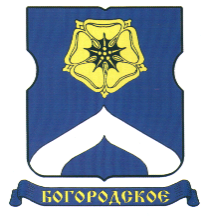 СОВЕТ ДЕПУТАТОВМУНИЦИПАЛЬНОГО ОКРУГА БОГОРОДСКОЕРЕШЕНИЕ04.02.2020  г. № 03/06Об участии депутатов Совета депутатов муниципального округа Богородское в работе комиссий, осуществляющих открытие работ и приемку оказанных услуг и (или) выполненных работ по капитальному ремонту общего имущества в многоквартирных домах, проведение которого обеспечивает Фонд капитального ремонта многоквартирных домов города МосквыВ соответствии с пунктом 2 статьи 1 Закона города Москвы 
от 16 декабря 2015 года № 72 «О наделении органов местного самоуправления внутригородских муниципальных образований в городе Москве отдельными полномочиями города Москвы в сфере организации и проведения капитального ремонта общего имущества в многоквартирных домах в рамках реализации региональной программы капитального ремонта общего имущества в многоквартирных домах на территории города Москвы», постановлением Правительства Москвы от 25 февраля 2016 года № 57-ПП «Об утверждении Порядка реализации органами местного самоуправления внутригородских муниципальных образований в городе Москве отдельного полномочия города Москвы по участию в работе комиссий, осуществляющих открытие работ и приемку оказанных услуг и (или) выполненных работ по капитальному ремонту общего имущества в многоквартирных домах» и на основании уведомления Фонда капитального ремонта многоквартирных домов города Москвы от 22.01.2020 года № ФКР-10-439/20, поступившего в Совет депутатов муниципального округа Богородское 31 января 2020 года, обращения главы управы района Богородское от 31.01.2020 года № БГ-14-87/20,Совет депутатов муниципального округа Богородское решил:1. Определить закрепление депутатов Совета депутатов муниципального округа Богородское для участия в работе комиссий, осуществляющих открытие работ и приемку оказанных услуг и (или) выполненных работ по капитальному ремонту общего имущества в многоквартирных домах, проведение которого обеспечивает Фонд капитального ремонта многоквартирных домов города Москвы (приложение).3. Направить заверенную копию настоящего решения в Департамент капитального ремонта города Москвы и Фонд капитального ремонта многоквартирных домов города Москвы в течение 3 рабочих дней со дня принятия настоящего решения. 4. Опубликовать настоящее решение в бюллетене «Московский муниципальный вестник» и разместить на сайте муниципального округа Богородское www.bogorodskoe-mo.ru.Глава муниципального округа Богородское 				                     Воловик К.Е.Приложение к решению Совета депутатов муниципального округа Богородское от 04 февраля 2020 года № 03/06Депутаты Совета депутатов муниципального округа Богородское, уполномоченные для участия в работе комиссий, осуществляющих открытие работ и приемку оказанных услуг и (или) выполненных работ по капитальному ремонту общего имущества в многоквартирных домах, проведение которого обеспечивает Фонд капитального ремонта многоквартирных домов города Москвып/пАдрес многоквартирного домаМногомандатный избирательный округ (№)Ф.И.О (полностью) основного депутата Ф.И.О (полностью) резервного депутата Краснобогатырская ул. 19 к.23Тельманова М.В.Шустров Е.В.Краснобогатырская ул. 19 к.33Иванова А.К.Казаковская Ю.Б.Краснобогатырская ул. 233Шустров Е.В.Гордина О.А.Краснобогатырская ул. 253Шустров Е.В.Гордина О.А.Краснобогатырская ул. 273Гордина О.В.Шустров Е.В.Краснобогатырская ул. 293Казаковская Ю.Б.Иванова А.К.Краснобогатырская ул. 31 к.13Тельманова М.В.Шустров Е.В.Краснобогатырская ул. 31 к.23Иванова А.К.Казаковская Ю.Б.